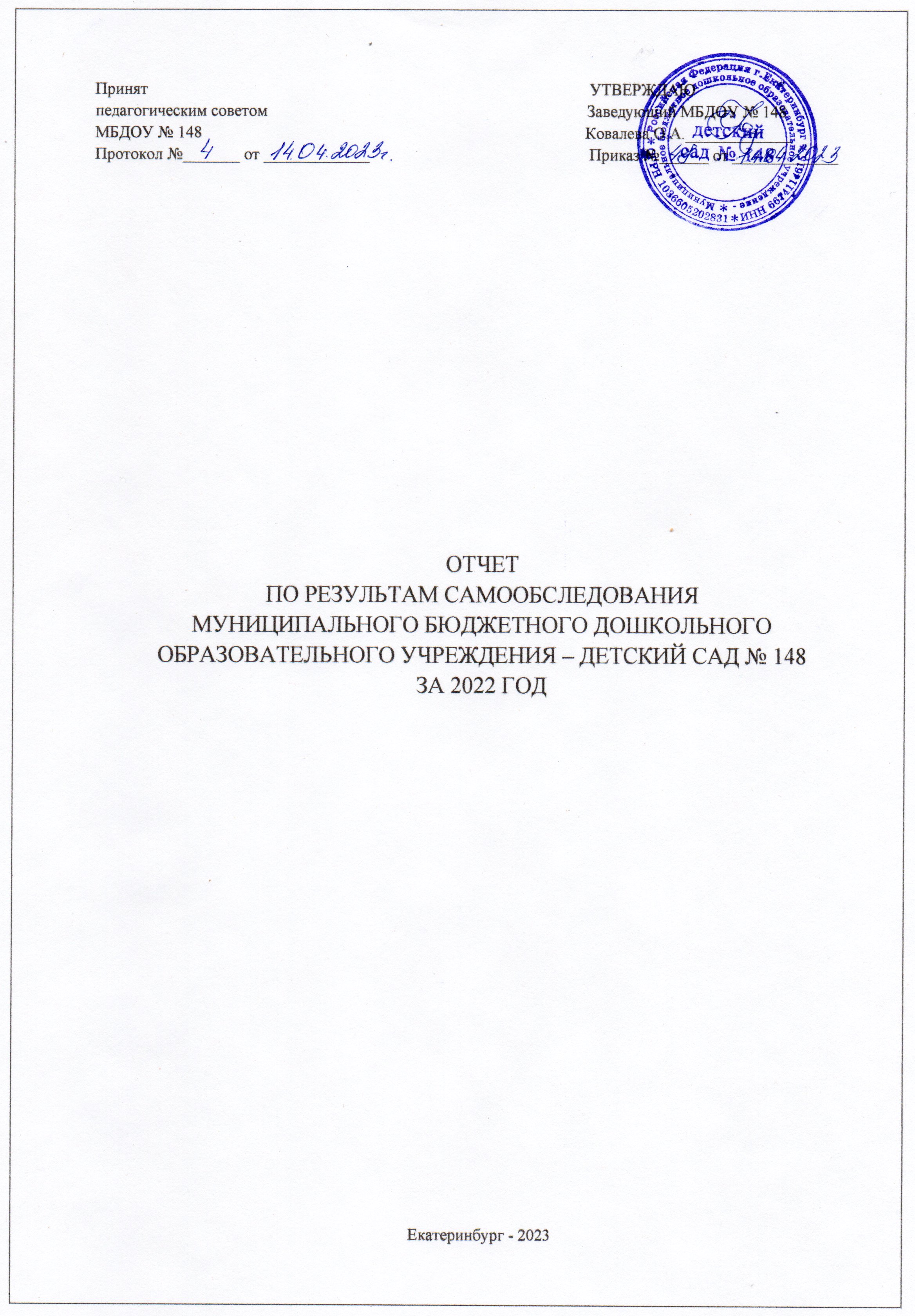 ОТЧЕТПО РЕЗУЛЬТАМ САМООБСЛЕДОВАНИЯМУНИЦИПАЛЬНОГО БЮДЖЕТНОГО ДОШКОЛЬНОГО ОБРАЗОВАТЕЛЬНОГО УЧРЕЖДЕНИЯ – ДЕТСКИЙ САД № 148ЗА 2022 ГОДЕкатеринбург – 2023В соответствии с пунктом 3 части 2 статьи 29 Федерального закона от 29 декабря 2012г. № 273-ФЗ «Об образовании в Российской Федерации», Приказом Министерства образования и науки Российской Федерации от 14 июня . № 462 г. Москва «Об утверждении Порядка проведения самообследования образовательной организацией» и Приказом Министерства образования и науки Российской Федерации от 10 декабря . № 1324 «Об утверждении показателей деятельности образовательной организации, подлежащей самообследованию» в МБДОУ № 148 проведено самообследование.	Цель самообследования – обеспечение доступности и открытости информации о деятельности организации, определение позитивных и негативных тенденций в образовательном процессе, разработка вариантов корректировки негативных тенденций, а также подготовка отчета о результатах самообследования.	Процедура самообследования проводилась по следующим этапам:Планирование и подготовка работ по самообследованию учреждения (приказ о проведении самоанализа, состав рабочей группы;Организация и проведение самообследования в учреждении;Обобщение полученных результатов и на их основе формирование отчета;Размещение отчета на официальном сайте МБДОУ № 148 в сети «Интернет» и направление его Учредителю - до 20 апреля 2023 г.	В процессе самообследования проводилась оценка образовательной деятельности, системы управления организации, организации образовательного процесса, качества кадрового, учебно-методического, информационного обеспечения, материально-технической базы, функционирования внутренней системы оценки качества образования, а также анализ показателей деятельности организации. 	Порядок проведения, сроки, состав комиссии по проведению самообследования утверждены приказом заведующего детским садом.Самообследование включает в себя аналитическую часть и анализ показателей деятельности ДОУ за 2022 год.I. АНАЛИТИЧЕСКАЯ ЧАСТЬОбщие сведенияТип: дошкольное образовательное учреждение.Вид ДОУ: детский сад.  Лицензия на право оказывать образовательные услуги  № 13581 от 04.03.2011 года, серия 66 № 000681, Приложение к лицензии серия 66П01 № 004201.                                                                                       Место нахождения: г. Екатеринбург, ул. Латышская, д. 90, ул. Палисадная, д. 14Юридический адрес: 620103, г. Екатеринбург, ул. Латышская, д. 90.Телефон: 256-94-04, 334-33-44Адрес электронной почты: mdou148@eduekb.ruСайт: https://148.tvoysadik.ruФ.И.О. заведующего: Ковалева Ольга Александровна.  Устав МБДОУ № 148 утвержденный распоряжением Управления образования Администрации г. Екатеринбурга от 02/12/2020 г/Режим работы: понедельник-пятница с 7.30 до 18.00, выходные дни: суббота, воскресенье.Вечерняя группа: с 18.00 до 19.00.Учредитель: Департамент образования Администрации города ЕкатеринбургаДата создания: 01.11.1974 г.Учреждение имеет филиал. В двух зданиях функционирует 10  групп: дети от 2 до 7 лет.	ДОУ зарегистрировано и функционирует в соответствии с нормативными документами в сфере образования Российской Федерации: Законом РФ «Об образовании в Российской Федерации» от 29.12.2012г, № 273-ФЗ;  Федеральным законом «Об основных гарантиях прав ребёнка Российской Федерации»;Конвенцией ООН о правах ребёнка; Приказа Министерства образования и науки Российской Федерации (Минобрнауки России) от 17 октября 2013 г. N 1155 г. "Об утверждении федерального государственного образовательного стандарта дошкольного образования; Порядком организации и осуществления образовательной деятельности по основным общеобразовательным программам - образовательным программам дошкольного образования, утвержденным приказом Министерства образования и науки РФ от 30.08.2013г. № 1014;Санитарно-эпидемиологические требования к организации общественного питания населения СанПиН 2.3/2.4.3590-20 Санитарно-эпидемиологические требования к организациям воспитания и обучения, отдыха и оздоровления детей и молодежи СанПиН 2.4.3648-20Оценка образовательной деятельности	Образовательная деятельность осуществляется в соответствии с Основной образовательной программой  дошкольного образования МБДОУ № 148 (далее Программа), разработанной, принятой и реализуемой в соответствии с Федеральным государственным образовательным стандартом дошкольного образования, на основе Примерной образовательной программы ДО и с учётом комплексной программы «От рождения до школы» (под редакцией Н.Е. Вераксы, М.А.Васильевой, Т.С. Комаровой) по основным направлениям - физическому, социально-коммуникативному, познавательному, речевому и художественно-эстетическому.	Программа направлена на формирование общей культуры воспитанников, развитие физических, интеллектуальных, нравственных, эстетических и личностных качеств с учетом возрастных и индивидуальных особенностей, формирование предпосылок учебной деятельности, сохранение и укрепление здоровья детей, обеспечение их социальной успешности.	Программа соответствуют принципу развивающего образования, целью которого является развитие ребенка, принципы научной обоснованности и практической преемственности, соответствуют критериям полноты, необходимости и достаточности, обеспечивают единство воспитательных, развивающих, обучающих целей и задач, основываются на комплексно – тематическом принципе построения образовательного процесса, построены с учетом принципа интеграции образовательных областей. Образовательная программа состоит из обязательной части и части, формируемой участниками образовательных отношений. 	Обязательная часть Образовательной программы  обеспечивает комплексность подхода, обеспечивая развитие детей во всех пяти взаимодополняющих образовательных областях.В части, формируемой участниками образовательных отношений,   представлены   методические пособия, направленные на:социально-коммуникативное развитие детей  через  методическое пособие,  направленное на формирование основ безопасаности жизнедеятельности «Азбука безопасности»/Н.Н.Авдеева, О.Л.Князева, Р.Б. Стеркина;познавательное развитие через методическое пособие, направленное на формирование экологической культуры у детей дошкольного возраста  «Юный эколог»/ С.Н.Николаева;художественно-эстетическое развитие детей через  методическое пособие «Цветные ладошки» И.А. Лыкова.	Образовательный процесс в 2022 году строился на адекватных возрасту формах работы с детьми, при этом  основной формой и ведущим  видом деятельности являлась  игра. 	Образовательная деятельность с детьми строится с учётом индивидуальных особенностей детей и их способностей. Выявление и развитие способностей воспитанников осуществляется в любых формах образовательного процесса.	Основными формами образовательной работы в дошкольном образовательном учреждении являются: образовательная деятельность, осуществляемая в ходе режимных моментов; самостоятельная  деятельность детей; организованная образовательная деятельность (игровая, коммуникативная, трудовая,  продуктивная, художественно-эстетическая, познавательная, чтение и т.д.); взаимодействия с семьями воспитанников.	Работа с дошкольниками предполагает четкую организацию пребывания детей в детском саду, правильное распределение нагрузки в течение дня, координацию и преемственность в работе воспитателя, музыкального руководителя и инструктора по физкультуре.	В основе образовательного процесса лежит взаимодействие педагогического персонала, администрации и родителей. Основными участниками образовательного процесса являются дети, родители, педагоги. Образовательный процесс осуществляется по двум режимам - с учетом теплого и холодного периода года. Сохранение и укрепление здоровья детей является одним из основных направлений в системе деятельности нашего дошкольного учреждения. Систематически и планомерно в процессе образовательной деятельности используются здоровьесберегающие  технологии: зрительная и пальчиковая, дыхательная гимнастики, точечный массаж, гимнастика пробуждения, закаливающие процедуры (обливание ног прохладной водой, босохождение, а летом душ перед сном после прогулки). Для эффективного осуществления физкультурно-оздоровительной в ДОУ разработана Программа развития «Азбука здоровья»,  реализуется проектная деятельность с участием родителей. Спортивные праздники, досуги, дни здоровья, развлечения, фестивали спартакиады, организуемые для воспитанников и их родителей, способствуют  решению задач по сохранению и укреплению здоровья детей. Воспитательная работаС 01.09.2022 МБДОУ № 148 продолжает реализовывать рабочую программу воспитания и календарный план воспитательной работы, которые являются частью основной образовательной программы дошкольного образования.Чтобы выбрать стратегию воспитательной работы, в 2022 году проводился анализ состава семей воспитанников.Характеристика семей по составуХарактеристика семей по количеству детейВоспитательная работа строится с учетом индивидуальных особенностей детей, с использованием разнообразных форм и методов, в тесной взаимосвязи воспитателей, специалистов и родителей. Детям из неполных семей уделяется большее внимание в первые месяцы после зачисления в ДОУДополнительное образованиеВ детском саду в 2022 году дополнительные общеразвивающие программы реализовались по нескольким направлениям: художественно – эстетическому, социально – педагогическое, научно - техническому. Источник финансирования: средства бюджета и физических лиц. Подробная характеристика — в таблице.Данные услуги предоставляются с целью: - оказание помощи родителям (законным представителям) в вопросах воспитания и развития детей;  - развитие творческого потенциала воспитанников; - привлечение внебюджетных средств (источников) финансирования МБДОУ. В дополнительном образовании задействовано 66 % воспитанников.	Вывод: МБДОУ функционирует в соответствии с действующим законодательством РФ. 2. Система управления учреждением	 МБДОУ самостоятельно формирует структуру управления. Управление МБДОУ осуществляется в соответствии с законодательством Российской Федерации на основе сочетания принципов единоначалия и коллегиальности (Устав п. 5.1)   Единоличным исполнительным органом МБДОУ является заведующий, который осуществляет текущее руководство деятельностью МБДОУ (Устав п. 5.2)  Коллегиальными органами управления МБДОУ являются:-  Общее собрание работников МБДОУ;-  Педагогический Совет МБДОУ;Деятельность органов коллегиального управления регламентируется настоящим Уставом, соответствующими локальными нормативными актами и комиссией по урегулированию споров между участниками образовательных отношений. (Устав п. 5.3).	Представительным органом работников является действующий в ДОУ профессиональный союз работников образования – профсоюзный комитет.  В управлении МБДОУ принимают участие Учредитель в пределах своей компетенции. (Устав п. 5.4).	Структура управления МБДОУ 1-й уровень.Руководитель МБДОУ – общее руководство и управление образовательным учреждением в соответствии с законами и иными нормативными правовыми актами, уставом образовательного учреждения.2-й уровень.- Заместитель заведующего по воспитательно-методической работе (организация, контроль и методическое руководство образовательным процессом);- заведующий хозяйством (организация хозяйственной деятельности учреждения, руководство и контроль за материально-техническим обеспечением и развитием  деятельности учреждения в целом);- органы государственно-общественного управления – соуправление;- медицинская    служба    (профилактические,     оздоровительные, санитарно – гигиенические мероприятия). 3-й уровень.- Воспитатели и педагоги-специалисты (осуществление деятельности по образованию, развитию и воспитанию детей в образовательном учреждении, обеспечение охраны жизни и здоровья детей, их безопасности в период пребывания в детском саду, режима соблюдения норм и правил охраны труда в образовательном процессе);- младший обслуживающий персонал (поддержание надлежащего санитарного состояния и порядка в группе, помещениях и на закрепленных участках территории);- дети и родители (законные представители). 	Вывод: Система управления в ДОУ обеспечивает оптимальное сочетание традиционных и современных тенденций: деятельность ДОУ в режиме развития, обеспечение инновационного процесса в ДОУ, комплексное сопровождение развития участников инновационной деятельности, что позволяет эффективно организовывать образовательное пространство ДОУ.   3. Содержание и качество подготовки воспитанниковСогласно требованиям ФГОС ДО результаты освоения Программы сформулированы в виде целевых ориентиров, которые представляют собой возрастной портрет ребенка на конец раннего и конец дошкольного детства. Оценку особенностей развития детей и усвоения ими Программы проводит воспитатель группы и специалисты в рамках педагогической диагностики.   Достижения детьми планируемых результатов освоения Программы показывают, что уровень физического, познавательного, речевого, художественно-эстетического, социально-коммуникативного развития соответствуют целевым ориентирам дошкольного детства.	О качестве и эффективности образовательного процесса позволяют говорить результаты мониторинга освоения детьми основной образовательной программы ДО. В 2022 году Программу усвоили– 100% детей.   	В 2022 году количество выпускников подготовительной  группы составило 27 детей. 	Важным показателем, влияющим на качество конечных результатов, относится готовность дошкольников к школьному обучению. Эффективность проведенной коллективом работы по формированию познавательных интересов, готовности к изменению школьной позиции, по овладению детьми некоторыми предпосылками учебной деятельности прослеживается по результатам диагностики. По результатам уровня готовности детей к школьному обучению можно наблюдать стабильные результаты развития детей.	По итогам педагогической диагностики выпускники ДОУ на 100 % освоили образовательную программу  дошкольного образования  на высоком и среднем уровне. В целом можно отметить, что большинство детей готовы к обучению в школе.В целях поддержки творческих  воспитанников, формирования у детей активной социальной позиции, педагоги привлекают их к участию в конкурсах детского творчества. В течение 2022 года наши воспитанники успешно участвовали в районных, городских, Российских и международных конкурсах, таких как:- IV Международный конкурс детского рисунка «Моя Россия» ;- Городской фестиваль «Чудеса анимации»;- Конкурс детского творчества Преображенского благочиния г. Екатеринбурга «Пасхальные перезвоны»;- Районный Фестиваль – конкурс для дошкольников «Музыкальный калейдоскоп» в рамках ХХII Фестиваля детского и юношеского творчества «Город друзей»;- «Почтовый марафон» Городского образовательного проекта «Добрый город»;- II районный фестиваль военно – патриотической песни «Я помню, я горжусь!»- Районная патриотическая акция «Звезда Победы»;- Областной конкурс творческих работ – просветительской акции «Дети – герои Великой Отечественной войны», номинация «Театральная постановка»;- Областной конкурс творческих работ – просветительской акции «Дети – герои Великой Отечественной войны», номинация «Художественная работа/рисунок»;- II открытый региональный фестиваль «Мастерская открытий» среди дошкольных образовательных учреждений Свердловской области.	Вывод: Содержание и качество подготовки воспитанников соответствует требованиям основной образовательной программы дошкольного образования.4.  Организация образовательного  процесса	Образовательный  процесс в ДОУ  построен с учетом возрастных и индивидуальных особенностей воспитанников по основным направлениям развития детей – физическому, социально-коммуникативному, познавательному, речевому и художественно-эстетическому.	В соответствии с индивидуальными особенностями и образовательными потребностями ребенка проводится обучение согласно индивидуальной траектории развития для детей, по разным причинам не усваивающих образовательную Программу.	Содержание образовательного процесса реализуется на основе рабочих программ и планов образовательной работы педагогов. В работе ДОУ используются следующие педагогические технологии: - игровые технологии, - проектная деятельность, - коллективное обучение, - здоровьесберегающие технологии; - ИКТ-технологии.  Физическое развитиеПедагоги и инструктор по физическому воспитанию использовали разнообразные варианты проведения физкультурных занятий, которые проводились как в помещении, так и на спортивной площадке.На физкультурных занятиях в течение года дети осваивали новые движения, отрабатывали способы выполнения уже знакомых движений. На практических занятиях педагог побуждала детей выполнять физические упражнения, способствующие развитию координации движений, ловкости, гибкости. Укрепление физического и психического здоровья воспитанников, формирование у них основ двигательной и гигиенической культуры является базой для реализации образовательной Программы и Программы развития ДОУ. В возрастных группах создана развивающая предметная среда, которая способствует укреплению здоровья детей. Продумана система оздоровительных мероприятий и физического развития. В физкультурных уголках имеется спортивное оборудование. В ДОУ обнаружены следующие недостатки: на участках мало оборудования для двигательной деятельности детей. Вывод: В целом, можно говорить о том, что реализация задачи по сохранению и укреплению здоровья детей в 2022 учебном году проведена коллективом успешно.Познавательное развитиеРабота педагогов по данному  направлению основывалась на: -постоянном пополнении, изменении развивающей предметно-пространственной  среды; -положительной мотивации на совместную образовательную деятельность. В образовательном процессе опора делалась на такие виды познавательной  активности, как наблюдение, познавательные беседы, экспериментирование. Успешному решению задач математического развития способствует наличие разнообразного дидактического материала. Во всех группах ФЭМП ведётся системно. 	Задачи познавательного развития реализовывались в рамках проектной деятельности и в процессе НОД. Экологическое развитие детей обеспечивалось с помощью парциальной программы «Юный эколог»/ С.Н.Николаева.Речевое развитиеНа протяжении всего учебного года велась интенсивная работа по совершенствованию и обогащению речи детей, формированию связной речи. Педагоги поощряли речевые инициативы детей – выслушивали детские вопросы, одобряли рассуждения и самостоятельные умозаключения.Решая задачи речевого развития, педагоги работали над всеми сторонами речи воспитанников. Вместе с тем, речевые задачи интегрированы во все режимные процессы и деятельность детей. Коррекционно-речевые задачи решались также в условиях логопункта.  Художественно - эстетическое развитиеВ течение учебного года детям прививался интерес к эстетической стороне действительности, развивалась потребность в творческом самовыражении, воспитывалась инициативность и самостоятельность. Детей знакомили с разными видами искусства, народным творчеством. Дети занимались музыкальной, изобразительной, театрализованной, конструктивной деятельностью, организовывались сюжетно-ролевые игры. Развитию эмоциональной отзывчивости, эстетических эмоций и нравственных чувств необходимо уделять внимание и в последующей работе с детьми. Постоянными стали выставки художественного творчества воспитанников и взрослых в детском саду. Социально – коммуникативное  развитиеПроводилась постоянная педагогическая работа по формированию положительного отношения к себе, другим людям, окружающему миру. Формы, методы и приемы, применяемые педагогами, развивают коммуникативную и социальную компетентность детей. Деятельность по данному направлению планируется как в перспективных планах возрастных групп, так и ежедневном плане воспитательно-образовательной работы. В детском саду созданы условия для реализации интересов детей в разных творческих играх, воспитатели развивают умения детей широко использовать игровую роль для развертывания разнообразных сюжетов, поощряют детскую инициативу в использовании нормативных способов разрешения конфликтов. Дети вместе с воспитателями осваивают множество социальных ролей, значимых для успешной адаптации в обществе, приобщаются к ценностям, традициям нашего общества. Все занятия педагоги стараются проводить в игровой форме. Вместе с тем, сюжетно – ролевые игры еще не стали занимать лидирующее положение в режиме дня. Вопросы безопасности являются актуальными для педагогического коллектива детского сада. Поэтому в процесс организованной деятельности с детьми педагоги стремятся внести элементы новизны, включают игровые моменты, используют театрализованную педагогику, применяют наглядные пособия, электронные игры и презентации. Главной целью в вопросах ОБЖ педагоги видят в формировании у детей, начиная с младшего возраста навыков безопасного поведения в быту, в природе, на улицах, на дорогах, в обществе людей. Работа по формированию безопасного поведения планируется и регулярно проводится во всех возрастных группах. 	Вывод: образовательный процесс в ДОУ организован в соответствии с требованиями, предъявляемыми законодательством к дошкольному образованию и направлен на сохранение и укрепление здоровья воспитанников, предоставление равных возможностей для полноценного развития каждого ребенка.5. Качество кадрового, учебно – методического, библиотечно – информационного              обеспеченияКадровый состав детского сада можно представить в следующем виде. Укомплектованность педагогическими кадрами – 100%.               Педагогический коллектив представляют:	Всего аттестовано 13 педагогов, они имеют 1 КК, ВКК, 5  педагогов не имеют квалификационной категории (педагоги работают 2 года и менее двух лет). В 2022 году проведена аттестация четырех педагогов. Педагоги детского сада постоянно занимаются самообразованием и  повышают уровень своей компетентности в вопросах воспитания и развития детей дошкольного возраста. Так в течение учебного года педагоги обучались на  тематических курсах и семинарах в рамках реализации  ФГОС ДО, посещали ГМО. 	Педагоги повышают уровень квалификации на базе ИРО, УрГПУ в соответствии с графиком заявок на обучение. На конец отчетного периода у 85 % педагогов ДОУ имеются  курсы повышения квалификации по ФГОС. В 2021 году педагоги детского сада транслировали свой опыт работы на районных, городских, Российских, международных научно-практических семинарах, фестивалях, конференциях, конкурсах. Задача методической службы – поднять процент аттестованных кадров до 100 %. В ДОУ разработан план аттестации педагогов на будущий год, что обеспечивает поступательный рост их профессионального мастерства.Кроме педагогического персонала в детском саду имеется учебно-вспомогательный (младшие воспитатели) и обслуживающий персонал (повар, кастелянша) и т.п.	Медицинское обслуживание воспитанников в МБДОУ обеспечивают органы здравоохранения.   	Медицинские услуги в пределах функциональных обязанностей в детском саду оказывает медсестра.	Для медицинского обслуживания детей имеются: медицинский кабинет, процедурный кабинет, которые оснащены всем необходимым оборудованием.Учебно – методическое сопровождение реализации Программы соответствует профессиональным потребностям педагогических работников, специфике условий осуществления образовательного процесса. Педагоги ДОУ имеют возможность пользоваться фондом учебно – методической литературы и электронно – образовательными ресурсами. Перечень методических пособий представлен в образовательной Программе. Для обеспечения качественного воспитания детей, образования и развития дошкольников в соответствии с ФГОС, ДОУ необходимо продолжить обновление методического и дидактического обеспечения к ООП ДОУ, уделив особое внимание игровым развивающим технологиям и использованию ИКТ. Имеющиеся в ДОУ ТСО соответствуют гигиеническим требованиям, но необходимо дополнить групповые комнаты телевизорами, компьютерами.В ДОУ в помощь педагогам создано библиотечно – информационное обеспечение.С целью управления образовательным процессом используются электронные образовательные ресурсы для работы с детьми. 100% педагогв считают, что использование ИКТ существенно облегчает проведение занятий и позволяет разнообразить их. Учреждение оснащено современными техническими средствами: компьютерами, принтерами, мультимедийным оборудованием, музыкальным центром, в старших возрастных группах имеются телевизоры. Программное обеспечение имеющихся компьютеров  позволяет работать с текстовыми редакторами, с Интернет ресурсами, фото и видео материалами. Имеется электронная почта. Информационное	обеспечение образовательного процесса позволяет:- управлять образовательным процессом;- обеспечивает доступ к электронным методическим материалам в сетях Интернет;- проводить мониторинг и фиксировать ход воспитательно-образовательного процесса и   результаты освоения основной образовательной программы дошкольного образования;- создавать и редактировать электронные таблицы, тексты и презентации;- использовать интерактивные дидактические материалы, образовательные ресурсы;-осуществлять взаимодействие образовательного учреждения с органами,   осуществляющими управление в сфере образования, с другими образовательными   учреждениями и организациями;- хранение и доставку учебно-методических ресурсов с использованием E-mail;- электронный документооборот и хранение документов;- обеспечивает доступ к ресурсам «Интернет» всем педагогам, сотрудникам и   родителям.В соответствии с постановлением Правительства Российской Федерации от 10 июля 2013 г. № 582 «Об утверждении правил размещения на официальном сайте образовательной организации в информационно – телекоммуникативной сети «Интернет» и обновления информации об образовательной организации» и изменений в редакции Постановлений Правительства РФ от 20.10.2015 №1120 и от 17.05.2017 №575 в МБДОУ открыт Интернет – сайт, содержащий следующую информацию:  - сведения об образовательной организации (дата создания образовательной организации, об учредителе, о месте нахождения образовательной организации, режиме, графике работы, контактных телефонах и об адресах электронной почты);- о структуре и об органах управления образовательной организации;- о федеральных государственных образовательных стандартах - о руководителе образовательной организации и  о персональном составе педагогических работников с указанием уровня образования, квалификации и опыта работы; -о материально – техническом обеспечении образовательной деятельности; -о количестве вакантных мест и пр. При размещении информации на официальном сайте и ее обновлении обеспечивается соблюдение требований законодательства Российской Федерации о персональных данных.Вывод: кадровое, учебно – методическое, библиотечно – информационное обеспечение в ДОУ соответствует требованиям реализуемой образовательной Программы, обеспечивает  образовательную деятельность, присмотр и уход за детьми.  6. Оценка  материально – технической базы.	Материально-техническая база МБДОУ  соответствует требованиям нормативно-правовых актов: здание, участок, групповые помещения, кабинеты, соответствует санитарно-эпидемиологическим правилам и нормативам (СанПиН 2.3/2.4.3590-20). Капитального ремонта здания не было. В двух зданиях детского сада имеется:групповые помещения - 10кабинет заведующего - 2методический кабинет - 2музыкально –  физкультурный  зал - 2пищеблок - 2 прачечная - 1медицинский кабинет - 2процедурный кабинет – 2	Работа всего персонала МДОУ в 2022 г. была  направлена на создание комфорта, уюта, положительного эмоционального климата воспитанников.	Развивающая предметно-пространственная среда ДОУ соответствует требованиям ФГОС ДО, являясь безопасной, трансформируемой, полифункциональной, насыщенной и вариативной. Кроме того, в групповых помещениях происходит периодическая смена материала, появляются новые предметы, необходимые для реализации Программы.	В нашем детском саду уделяется особое внимание эстетическому оформлению помещений, т.к. среда играет большую роль в формировании личностных качеств дошкольников. В 2022 году были закуплены игровые предметы и учебные пособия на 299 тыс. рублей. Обеспечение безопасности 	 МБДОУ оборудован специальными системами безопасности: -кнопкой «Тревожной сигнализации» (МБДОУ  охраняется ЧОП «Оспас»   Сотрудники ЧОП «Оспас» постоянно в здании ДОУ не находятся, по сигналу «тревожной кнопки» выезжает группа быстрого реагирования (расчетное время прибытия 5-7 минут)-ЧОП «Шархан», сотрудники постоянно находятся в здании ДОУ- АПК (объектовая станция «Стрелец-мониторинг»)- специальной автоматической пожарной сигнализацией- имеется домофон.  	Обеспечение условий безопасности в ДОУ выполняется согласно локальным нормативно-правовым документам. Имеются планы эвакуации.
Территория по всему периметру ограждена металлическим забором.
Регулярно проводятся мероприятия по соблюдению правил пожарной безопасности, по основам безопасности, учебные тренировки. Оформляется информация для родителей по вопросам ОБЖ. С детьми регулярно проводятся занятия, беседы по правилам дорожного движения и безопасного поведения детей на улицах города, организуются экскурсии, игры.Вывод: Материально – техническая база ДОУ в отношении здания и помещений ДОУ находится в удовлетворительном состоянии. Однако материально –техническую базу в отношении участков ДОУ необходимо пополнять и совершенствовать.   7. Функционирование внутренней системы оценки качества образования.	Целью системы оценки качества образования в ДОУ является  установления соответствия качества дошкольного образования Федеральному государственному образовательному стандарту дошкольного образования. Реализация внутренней системы оценки качества образования осуществляется в ДОУ на основе внутреннего контроля и мониторинга.	Внутренний контроль в виде плановых проверок осуществляется в соответствии с утвержденным годовым планом, графиком контроля на месяц, который доводится до членов педагогического коллектива. Результаты внутреннего контроля оформляются в виде аналитических справок, актов, отчетов, карт наблюдений. Итоговый материал содержит констатацию фактов, выводы и предложения. Информация о результатах доводится до работников ДОУ в течение 7 дней с момента завершения проверки. По итогам контроля в зависимости от его формы, целей и задач, а также с учетом реального положения дел проводится заседания Педагогического совета и административные совещания. Сбор информации для анализа включает: социометрические исследования, наблюдения, проведение мониторинга, изучение продуктов детской деятельности, анкетирование педагогов, изучение документации воспитательно-образовательной работы, диагностических карт профессиональной компетентности педагогов, открытых просмотров, недель профессионального мастерства, собеседования с педагогами и родителями (законными представителями), анкетирование, анализ содержания информации в родительских уголках.	При проведении внутренней оценки качества образования изучается степень удовлетворенности родителей и педагогов качеством образования в МБДОУ, на основании анкетирования родителей (законных представителей) воспитанников, педагогов, а также  опроса.	Мониторинг предусматривает сбор, системный учет, обработку и анализ информации об организации и результатах образовательной деятельности для эффективного решения задач управления качеством образования. По результатам мониторинга заведующий издает приказ, в котором указывается управленческое решение, ответственные лица по исполнению решения, сроки устранения недостатков, сроки проведения дополнительного контроля устранения недостатков (при необходимости), поощрения педагогов.	 С целью информирования родителей об организации образовательной деятельности в ДОУ оформлены информационные стенды, информационные уголки для родителей в группах, проводятся совместные мероприятия детей и родителей, праздники, досуги, родительские собрания.	Вывод: Система внутренней оценки качества образования функционирует в соответствии с требованиями действующего законодательства.Перспективы развития	Анализ деятельности учреждения за 2022 год позволяет отметить, что коллектив успешно справляется с поставленными задачами. Основными показателями является:- высокий уровень достижения детьми планируемых результатов освоения программы;-стремление педагогов в повышении профессионализма посредством дополнительного профессионального обучения и самообразования;-целенаправленная деятельность коллектива  по здоровьесбережению детей, по снижению заболеваемости укреплению и сохранению здоровья детей;	Однако для организации образовательной работы с детьми в условиях введения федерального государственного стандарта в дошкольном образовании необходимо решение следующих задач:-продолжить повышать уровень профессионального мастерства педагогов по вопросам введения ФГОС ДО в практику работы;-развивать у детей творческие способностей и творческую активность, создавать ситуацию успеха для воспитанника через участие в конкурсах, занимательных викторинах, фестивалях детского творчества;- продолжить работу по развитию физических качеств, речи, познавательных процессов.II. ПОКАЗАТЕЛИ ДЕЯТЕЛЬНОСТИ МБДОУ № 148, ПОДЛЕЖАЩИЕ САМООБСЛЕДОВАНИЮ В 2022 ГОДУЗаведующий              Ковалева О.А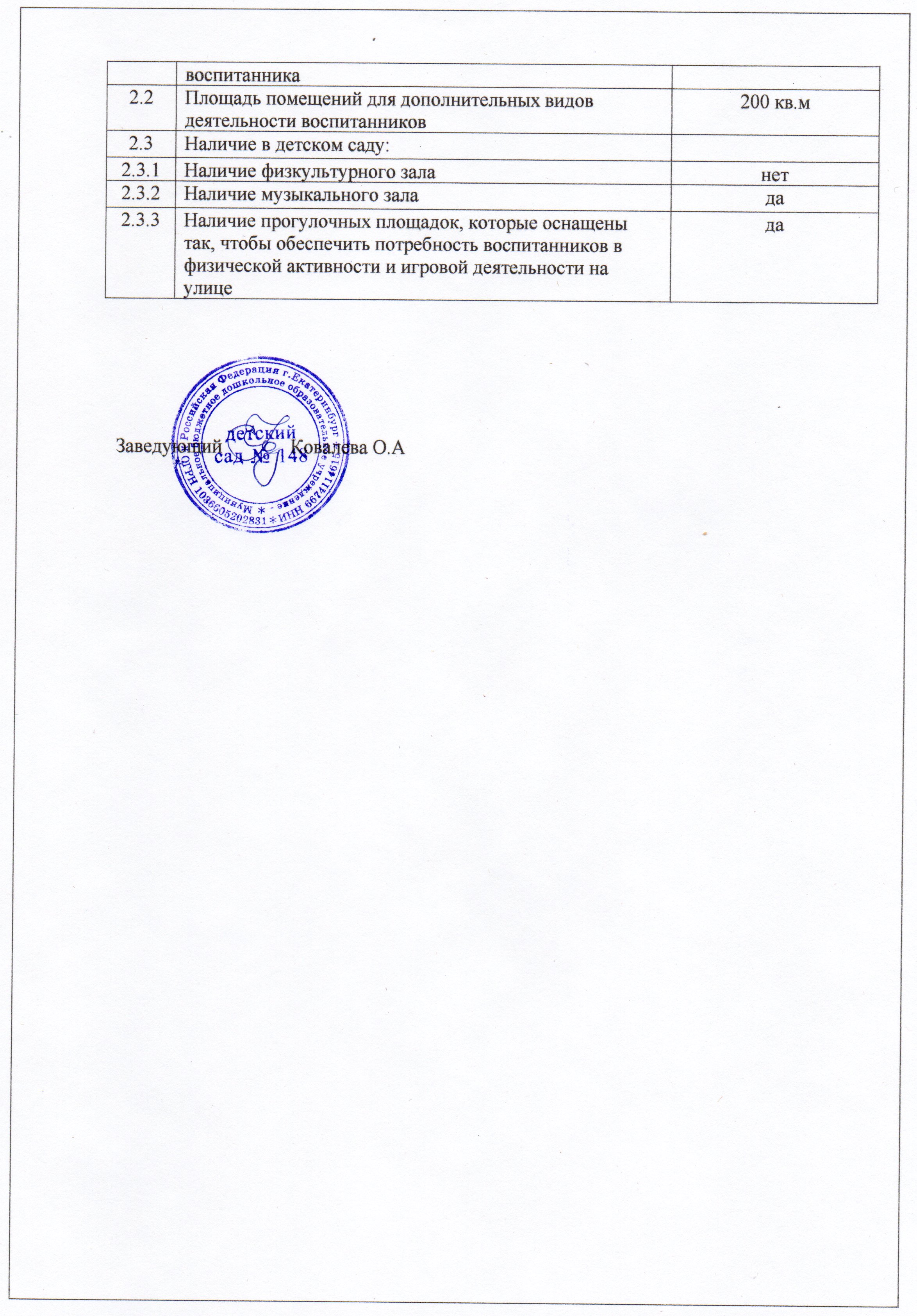 Принятпедагогическим советом  МБДОУ № 148      Протокол №_______ от _____________                                                                                                             УТВЕРЖДАЮЗаведу  Заведующий МБДОУ № 148             Ковалева О.А._____________                                                Приказ №______ от _____________Структура контингента воспитанниковВсегоКоличество групп всего10Из них:1.Группа раннего возраста (с 2-3 лет)2.Вторая младшая группа (с 3 - 4 лет)3.Средняя группа (с 4 - 5 лет)4.Старшая группа  (с 5 - 6 лет)5.Подготовительная группа (с 6 -7 лет)22321Количество воспитанников всего282Из них:1.Группа раннего возраста (с 2 – 3 лет)2.Вторая младшая группа (с 3 - 4 лет)3.Средняя группа (с 4 - 5 лет)4.Старшая группа (с 5 - 6 лет)5.Подготовительная группа (с 6 -7 лет)5250585932Состав семьиКоличество семейПроцент от общего количества семей воспитанниковПолная27094%Неполная с матерью126%Неполная с отцом--Оформлено опекунство--Количество детей в семьеКоличество семейПроцент от общего количества семей воспитанниковОдин ребенок13045%Два ребенка14452%Три ребенка и более83%№Направленность / Наименование программыВозраст№Направленность / Наименование программыВозраст1ХудожественноеХудожественное1.1Нетрадиционные техники рисования3-7 лет1.2Хореография3-7 лет2Научно-техническоеНаучно-техническое2.1Лего-клуб2-7 лет3Социально - педагогическоеСоциально - педагогическое3.1Грамотейка6-7 лет3.2Логоритмика3 – 5 лет Ф.И.О.должностьобразованиекатегорияПедагогич. стажКовалева О.А.ЗаведующийВысшее педагогическое, магистрСоответствие должности22 годаЕремина И.П.Заместитель заведующегоВысшее, педагогическоеСоответствие должности4,5 годаБартова С.Н.ВоспитательВысшее, педагогическое1КК5 летКовалева Н.А.Музыкальный руководительСредне-специальное,Переподготовка 2020 г1КК5 летКанестерова С.В.ВоспитательСреднее- специальное, педагогическоеВКК24 годаНиязбекова С.СВоспитательСредне специальное, педагогическое1КК5 летВедерникова Р.ЗВоспитательСредне – специальное, педагогическое1КК20 летДементьева Д.ВУчитель – логопедВысшее, педагогическое1КК4 годаЗакирова Р.ФУчитель – логопедСредне – специальное, педагогическое1КК13 летЖижина Л.ИВоспитательСредне – специальное,Переподготовка 2020 г1КК3 годаДынга О.АВоспитательСредне – специальное,Переподготовка 2020 г. 1КК2 годаПанькова В.ЮИнструктор по физической культуреСредне – специальное, переподготовка 2020 г.1КК3 годаБаталова Н.АВоспитательВысшее, педагогическое1КК7 летСидорова А.АПедагог - психологВысшее, педагогическое1КК16 летНестеренко С.ЛВоспитательВысшее, переподготовка 2018 г1КК6 летСюткина Г.ГИнструктор по физической культуреСредне профессиональное, педагогическоен/а27 летЩеглова О.АМузыкальный руководительСредне – профессиональное, переподготовка 2021 г.н/а2 годаКорепанова К.А.ВоспитательСредне-специальное, переподготовка 2022 г.н/а0,6 месБрехова И.ПВоспитательСредне-специальное, педагогическоен/а1 год№ п/пУровень участия ФИО педагога, должностьНаименование конкурсаРезультативность1.ГородскойСидорова Алёна АлександровнаЧудеса анимацииСертификат участника2. ГородскойБартова Светлана НиколаевнаПасхальные перезвоныБлагодарственное письмо3.РайонныйЩеглова Ольга АлександровнаМузыкальный калейдоскопДипломы участника4.ГородскойБартова Светлана НиколаевнаПочтовый марафонБлагодарственное письмо4. РайонныйЖижина Любовь ИвановнаЗвезда ПобедыСертификат участника5.РайонныйНиязбекова Сания СаматовнаЗвезда ПобедыСертификат участника6. РайонныйКанестерова Светлана ВладимировнаЗвезда ПобедыСертификат участника7. РайонныйДынга Оксана АнатольевнаЗвезда ПобедыСертификат участника8.Региональный Ковалева Наталья АлександровнаМастерская открытийБлагодарственное письмо№п/пПоказатели Единица измеренияЕдиница измерения1.Образовательная деятельностьОбразовательная деятельностьОбразовательная деятельность1.1.Общая численность воспитанников, осваивавших образовательную программу дошкольного образования, в том числе:Общая численность воспитанников, осваивавших образовательную программу дошкольного образования, в том числе:282 человек1.1.1.В режиме полного дня (8-12 часов)В режиме полного дня (8-12 часов)282 человек1.1.2.В режиме кратковременного пребывания (3-5 часов)В режиме кратковременного пребывания (3-5 часов)-1.1.3.В семейной дошкольной группеВ семейной дошкольной группе-1.1.4.В форме семейного образования с психолого-педагогическим сопровождением на базе дошкольной образовательной организацииВ форме семейного образования с психолого-педагогическим сопровождением на базе дошкольной образовательной организации-1.2.Общая численность воспитанников в возрасте до 3 летОбщая численность воспитанников в возрасте до 3 лет0 человек1.3.Общая численность воспитанников в возрасте от 2 до 8 летОбщая численность воспитанников в возрасте от 2 до 8 лет282 человек1.4.Численность / удельный вес численности воспитанников в общей численности воспитанников, получающих услуги присмотра и ухода:Численность / удельный вес численности воспитанников в общей численности воспитанников, получающих услуги присмотра и ухода:1.4.1.В режиме полного дня (8-12 часов)В режиме полного дня (8-12 часов)282 человек / 100%1.4.2.В режиме продленного дня (12-14 часов)В режиме продленного дня (12-14 часов)-1.4.3.В режиме круглосуточного пребыванияВ режиме круглосуточного пребывания-1.5.Численность / удельный вес численности воспитанников с ограниченными возможностями здоровья в общей численности воспитанников, получающих услуги:Численность / удельный вес численности воспитанников с ограниченными возможностями здоровья в общей численности воспитанников, получающих услуги:-1.5.1.По коррекции недостатков в физическом и (или) психическом развитии По коррекции недостатков в физическом и (или) психическом развитии -1.5.2.По освоению образовательной программы дошкольного образованияПо освоению образовательной программы дошкольного образования-1.5.3.По присмотру и уходуПо присмотру и уходу-1.6.Средний показатель пропущенных дней при посещении дошкольной образовательной организации по болезни на одного воспитанника Средний показатель пропущенных дней при посещении дошкольной образовательной организации по болезни на одного воспитанника 8 дней1.7.Общая численность педагогических работников, в том числе:Общая численность педагогических работников, в том числе:161.7.1.Численность / удельный вес численности педагогических работников, имеющих высшее образованиеЧисленность / удельный вес численности педагогических работников, имеющих высшее образование5 человек / 31 %1.7.2.Численность / удельный вес численности педагогических работников, имеющих высшее образование педагогической направленности (профиля)Численность / удельный вес численности педагогических работников, имеющих высшее образование педагогической направленности (профиля)4 человека / 25 %1.7.3.Численность / удельный вес численности педагогических работников, имеющих среднее профессиональное образованиеЧисленность / удельный вес численности педагогических работников, имеющих среднее профессиональное образование11 человек / 65 %1.7.4.Численность / удельный вес численности педагогических работников, имеющих среднее профессиональное образование педагогической направленности (профиля)Численность / удельный вес численности педагогических работников, имеющих среднее профессиональное образование педагогической направленности (профиля)6 человек/ 35 %1.8.Численность / удельный вес численности педагогических работников, которым по результатам аттестации присвоена квалификационная категория, в общей численности педагогических работников, в том числе:Численность / удельный вес численности педагогических работников, которым по результатам аттестации присвоена квалификационная категория, в общей численности педагогических работников, в том числе:13 человек / 81 %1.8.1.Высшая Высшая 1 человек/ 6%1.8.2.Первая Первая 12 человек /75 %1.8.3.соответствие занимаемой должностисоответствие занимаемой должности1.9.Численность / удельный вес численности педагогических работников в общей численности педагогических работников, педагогический стаж работы которых составляет:Численность / удельный вес численности педагогических работников в общей численности педагогических работников, педагогический стаж работы которых составляет:16 человек/100%1.9.1До 5 летДо 5 лет10 человек/ 59%1.9.2Свыше 30 летСвыше 30 лет-1.10Численность/удельный вес численности педагогических работников в общей численности педагогических работников в возрасте до 30 летЧисленность/удельный вес численности педагогических работников в общей численности педагогических работников в возрасте до 30 лет1 человек/6 %1.11Численность/удельный вес численности педагогических работников в общей численности педагогических работников в возрасте от 55 летЧисленность/удельный вес численности педагогических работников в общей численности педагогических работников в возрасте от 55 лет3 человека/19 %1.12Численность/удельный вес численности педагогических и административно-хозяйственных работников, прошедших за последние 5 лет повышение квалификации/профессиональную переподготовку по профилю педагогической деятельности или иной осуществляемой в образовательной организации деятельности, в общей численности педагогических и административно-хозяйственных работниковЧисленность/удельный вес численности педагогических и административно-хозяйственных работников, прошедших за последние 5 лет повышение квалификации/профессиональную переподготовку по профилю педагогической деятельности или иной осуществляемой в образовательной организации деятельности, в общей численности педагогических и административно-хозяйственных работников-1.13Численность/удельный вес численности педагогических и административно-хозяйственных работников, прошедших повышение квалификации по применению в образовательном процессе федеральных государственных образовательных стандартов в общей численности педагогических и административно-хозяйственных работниковЧисленность/удельный вес численности педагогических и административно-хозяйственных работников, прошедших повышение квалификации по применению в образовательном процессе федеральных государственных образовательных стандартов в общей численности педагогических и административно-хозяйственных работников-1.14Соотношение "педагогический работник/воспитанник" в дошкольной образовательной организацииСоотношение "педагогический работник/воспитанник" в дошкольной образовательной организации16 человек/286 человек1.15Наличие в образовательной организации следующих педагогических работников:Наличие в образовательной организации следующих педагогических работников:1.15.1Музыкального руководителяМузыкального руководителяда1.15.2Инструктора по физической культуреИнструктора по физической культуренет1.15.3Учителя-логопедаУчителя-логопеданет1.15.4ЛогопедаЛогопеданет1.15.5Учителя-дефектологаУчителя-дефектологанет1.15.6Педагога- психологаПедагога- психологанет2ИнфраструктураИнфраструктура2.1Общая площадь помещений, в которых осуществляется образовательная деятельность, в расчете на одного воспитанникаОбщая площадь помещений, в которых осуществляется образовательная деятельность, в расчете на одного воспитанника2,0 кв.м2.2Площадь помещений для дополнительных видов деятельности воспитанниковПлощадь помещений для дополнительных видов деятельности воспитанников200 кв.м2.3Наличие в детском саду:Наличие в детском саду:2.3.1Наличие физкультурного залаНаличие физкультурного заланет2.3.2Наличие музыкального залаНаличие музыкального залада2.3.3Наличие прогулочных площадок, которые оснащены так, чтобы обеспечить потребность воспитанников в физической активности и игровой деятельности на улицеНаличие прогулочных площадок, которые оснащены так, чтобы обеспечить потребность воспитанников в физической активности и игровой деятельности на улицеда 